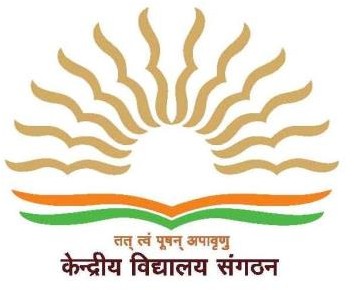 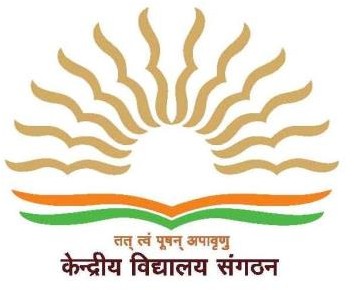 F.2-18/KVKTM/2022-23/NOTICE                   Dated 1.06.2022VACANCY UNDER GENERAL CATEGORY AND  SC/ST QUOTA Registration is open from 1/6/2022 to 10/6/2022 for two vacancies under GENERAL CATEGORY and three vacancies under SC/ST QUOTA for fresh admission to class 1 during the academic session 2022-23. Registration forms may be collected from school between 10:00 am and 3:00 pm on working days.Note: Mere registration does not guarantee admissions as the same shall be processed for preparing the admission list based on priorities as per KVS admission guidelines.DOCUMENTS TO BE SUBMITTED FOR REGISTRATIONRegistration formCaste Certificate in parent’s name or child’s name (for SC/ST candidates)3. Residence Certificate.                                                                      Sd/-                                                                                   PRINCIPAL